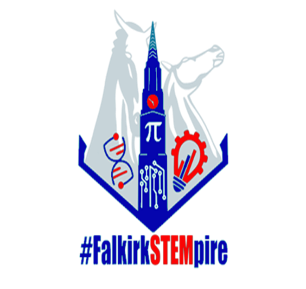 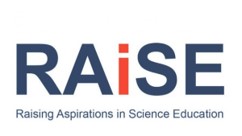 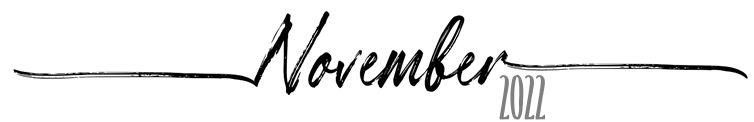 MondayTuesdayWednesdayThursdayFriday31123STEM Mentor Training4789Scratch WorkshopBarefoot Computing1011STEM Mentor Training1415STEMposiumFalkirk CPD Manager Young STEM Leader Tutor Assessor TrainingYSLP16Discover the DeepDynamic EarthComputational ThinkingBarefoot Computing17Christmas Themed STEMFalkirk CPD Manager 1821Ed Scot Meet The Partners Ed Scot22Probationer STEM Falkirk CPD Manager23Probationer STEM Falkirk CPD ManagerEarly Years Coding Barefoot Computing24Young STEM Leader Tutor Assessor TrainingYSLP25Inset Day28STEM Nation Award Information Workshop (Primary)Falkirk CPD Manager2930STEM in Early Years and Primary Session 2Falkirk CPD Manager12